 «Пути преодоления речевых недостатков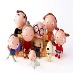 у дошкольников»Как развивать речь ребенка? Как сделать ее выразительной и грамотной? Эти вопросы часто волнуют родителей дошкольников, особенно перед поступлением детей в школу.Речь выполняет в нашей жизни множество разнообразных функций:средство общенияпередача накопленного человеческого опытарегулятор поведения  и деятельности людей.Развитие речи ребенка тесно связано  с его общим психическим развитием. Обычно потому как ребенок говорит, можно судить, насколько он развит в целом, готов ли к обучению в школе.Речь ребенка формируется на примере взрослых, родных и близких ему людей. Разумная семья всегда старается воздействовать на формирование детской речи, начиная с самых ранних лет жизни.Очень часто дети дошкольного возраста  испытывают трудности в овладении  родной речью, хотя в целом их психическое развитие  идет нормально.Преодоление нарушений произношения в дошкольном возрасте  имеет огромное  значение  в последующей жизни ребенка.Почему же важно вовремя научить  ребенка правильно произносить все звуки родного языка?от четкой  и внятной дикции зависит полноценное общение ребенка со сверстниками и взрослыми. Невнятная речь  - источник осложнений общения. Трудно понимать и быть понятым.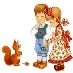 своевременное устранение недостатков произношения и развитие фонематического слуха поможет предотвратить  трудности в овладении навыками чтения и письма,  которые могут возникнуть из-за дефектов  в речи. Дизграфия и дизлексия. Родители должны знать, что успешное овладение грамотой (быстрое качественное чтение, письмо) обеспечат  ребенку полноценное  усвоение школьной программы (2ое полугодие 70 слов в минуту).трудности в произношении часто влияют  на самооценку ребенка  и его положение в детском коллективе. Плохоговорящие  дети постепенно начинают осознавать  свой недостаток, иногда становятся молчаливыми, застенчивыми, формируется неполноценности, неуверенность в себе.недостаток звукопроизношения могут явиться причиной высших психических процессов как  слуховая память, словесно-логическое мышление, воображение, т.к. речь  тоже является сложным психическим процессом, выполняющим функции –познание, регуляция, общение.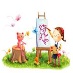 Бытует глубоко неправильное  мнение о том, что звукопроизносительная сторона речи ребенка развивается  самостоятельно, без  специального  воздействия и помощи взрослых, будто бы ребенок сам, постепенно, овладевает правильное произношение.В действительности  же, невмешательство в процесс формирования детской речи почти всегда влечет  за собой отставание в развитии. Речевые недостатки закрепились в детстве, с большим трудом преодолеваются в последующие годы.Преодоление недостатков  произношения требует определенной системы и особых методов коррекционной работы. Логопед ведет индивидуальную и  подгрупповую работу с детьми по нескольким направлениям:выработка правильного речевого дыхания;развитие фонематического слуха –это поможет ребенку отличать правильное произношение звука от неверного, а также дифференцировать различные звуки родного языка.развитие органов артикуляционного аппарата, выработка правильной.постановка и автоматизация  звуков в речи;работа над голосом (интонационная выразительность и сила голоса);формирование навыков звукового анализа и синтеза;обучение грамоте и подготовка руки к письму.Посещение детьми логопедической группы способствует устранению речевых недостатков.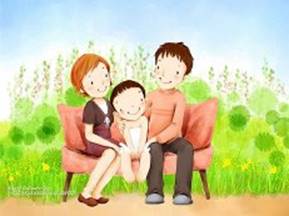 